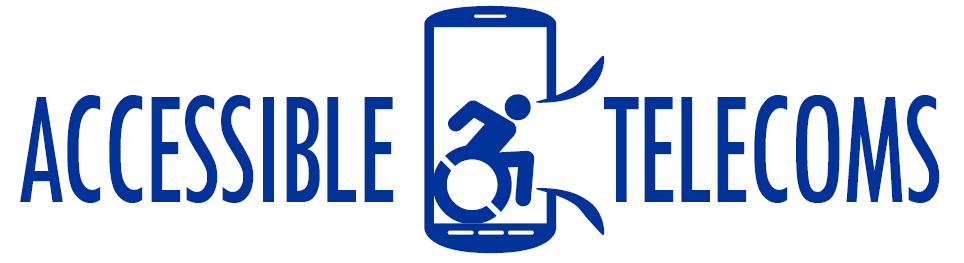 Nokia G11 PlusType of device: Mobile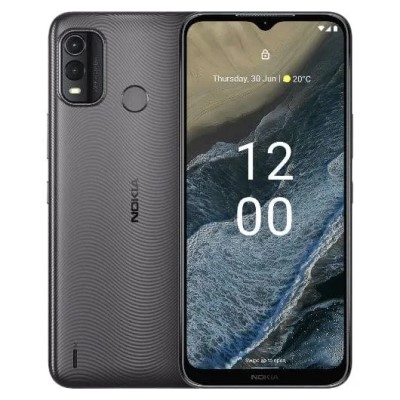 Actual Display Size :	6.52 inchesButton Type :	TouchscreenOperating System :	AndroidVersion Number :	Android 12Network Capability :	3G,4GYear of Release :	2022Average Price :	$288 as of 22 11 2022Accessibility Features:CognitiveAdditional InstructionsCopy and PasteGPSPhoto Telephone ListScreen Timeout DisabledSimple InstructionsSimple RemindersSimplify DisplayVoice NotesHearing Impairment and DeafAllows for sign language communicationBluetooth or Wi-FiClosed CaptioningFront Facing CameraText Messaging/SMSVideo Communications - Two-wayVisual Alerts - Incoming CallsVisionBluetooth or Wi-FiBrightness AdjustableDictation / Speech-to-TextHigh Contrast ModePersonalised ShortcutsPower CueScreen MagnifierScreen ReaderText Size AdjustableVoice Control /Personal AssistantVoiced MenusSpeechAllows for sign language communicationBluetooth or Wi-FiMessaging Options - EmailMessaging Options - IMMessaging Options - MMSPredictive TextSMS Personalisation and ReusePhysicalBluetooth or Wi-FiDictation / Speech-to-TextFlat Back for Table Top OperationGesture Based NavigationHeadset - plug connectedPredictive TextSpeaker-phone optionSwitch control optionVoice Control / Personal AssistantVoice Recognition for Accessing FeaturesVoice Recognition for DiallingHow and where to get it from?You can buy this phone from Telstra, Dick Smith, and other retailers. More information is available on:Nokia G11 Plus webpageNokia G11 Plus PDF User Guide webpage